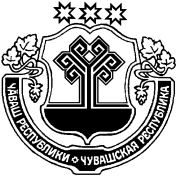 О бюджете Рындинского сельского поселения Цивильского района Чувашской Республики на 2021 год и на плановый период 2022 и 2023 годовСтатья 1. Основные характеристики бюджета Рындинского сельского поселения Цивильского района Чувашской Республики на 2021 год и на плановый период 2022 и 2023 годов1. Утвердить основные характеристики бюджета Рындинского сельского поселения Цивильского района Чувашской Республики на 2021 год:прогнозируемый объем доходов бюджета Рындинского сельского поселения Цивильского района Чувашской Республики в сумме 6402259 рублей, в том числе объем безвозмездных поступлений в сумме 4644759 рублей, из них объем межбюджетных трансфертов, получаемых из республиканского бюджета Чувашской Республики, в сумме 4644759 рублей;общий объем расходов бюджета Рындинского сельского поселения Цивильского района Чувашской Республики в сумме 6402259 рублей;предельный объем муниципального долга Рындинского сельского поселения  Цивильского района Чувашской Республики в сумме 0,0  рублей;верхний предел муниципального долга Рындинского сельского поселения Цивильского района Чувашской Республики на 1 января 2022 года в сумме 0,0 рублей, в том числе верхний предел долга по муниципальным гарантиям Рындинского сельского поселения Цивильского района Чувашской Республики – 0,0  рублей;объем расходов на обслуживание муниципального долга Рындинского сельского поселения Цивильского района Чувашской Республики в сумме 0,0  рублей;дефицит (профицит) бюджета Рындинского сельского поселения Цивильского района Чувашской Республики в сумме 0,0 рублей.2. Утвердить основные характеристики бюджета Рындинского сельского поселения  Цивильского района Чувашской Республики на 2022 год: прогнозируемый объем доходов бюджета Рындинского сельского поселения Цивильского района Чувашской Республики в сумме 6363851 рублей, в том числе объем безвозмездных поступлений в сумме 4434351 рублей, из них объем межбюджетных трансфертов, получаемых из республиканского бюджета Чувашской Республики, в сумме 4434351 рублей;общий объем расходов бюджета Рындинского сельского Цивильского района Чувашской Республики в сумме 6363851 рублей, в том числе условно утвержденные расходы в сумме 135700 рублей;предельный объем муниципального долга Рындинского сельского Цивильского района Чувашской Республики в сумме 0,0 рублей;верхний предел муниципального долга Рындинского сельского поселения Цивильского района Чувашской Республики на 1 января 2023 года в сумме 0,0 рублей, в том числе верхний предел долга по муниципальным гарантиям Рындинского сельского поселения  Цивильского района Чувашской Республики – 0,0  рублей;объем расходов на обслуживание муниципального долга Рындинского сельского поселения Цивильского района Чувашской Республики в сумме 0,0  рублей;дефицит (профицит)  бюджета Рындинского сельского поселения Цивильского района Чувашской Республики в сумме 0,0 рублей.3. Утвердить основные характеристики бюджета Рындинского сельского поселения Цивильского района Чувашской Республики на 2023 год: прогнозируемый объем доходов бюджета Рындинского сельского поселения Цивильского района Чувашской Республики в сумме 6279673 рублей, в том числе объем безвозмездных поступлений в сумме 4279473 рублей, из них объем межбюджетных трансфертов, получаемых из республиканского бюджета Чувашской Республики, в сумме 4279473 рублей;общий объем расходов Рындинского сельского поселения бюджета Цивильского района Чувашской Республики в сумме 6279673 рублей, в том числе условно утвержденные расходы в сумме 256700  рублей;предельный объем муниципального долга Рындинского сельского поселения Цивильского района Чувашской Республики в сумме 0,0 рублей;верхний предел муниципального долга Рындинского сельского поселения Цивильского района Чувашской Республики на 1 января 2024 года в сумме 0,0 рублей, в том числе верхний предел долга по муниципальным гарантиям Рындинского сельского поселения Цивильского района Чувашской Республики – 0,0 рублей;объем расходов на обслуживание муниципального Рындинского сельского поселения долга Цивильского района Чувашской Республики в сумме 0,0 рублей;дефицит (профицит)   бюджета Рындинского сельского поселения Цивильского района Чувашской Республики в сумме 0,0 рублей. Статья 2. Нормативы распределения доходов между бюджетами бюджетной системы Цивильского района Чувашской Республики на 2021 год и на плановый период 2022 и 2023 годовВ соответствии с пунктом 2 статьи 184.1 Бюджетного кодекса Российской Федерации, статьей 48 Закона Чувашской Республики от 23 июля 2001 года № 36  «О регулировании бюджетных правоотношений в Чувашской Республике», статьей 47 Положения «О регулировании бюджетных правоотношений в Цивильском районе» утвердить нормативы распределения доходов между бюджетом Цивильского района Чувашской Республики и бюджетом Рындинского сельского поселения Цивильского района на 2021 год и на плановый период 2022 и 2023 годов согласно приложению 1 к настоящему Решению.Статья 3. Дополнительные нормативы отчислений от налога на доходы физических лиц в бюджеты поселений Учесть, что в порядке, предусмотренном статьей 58 Бюджетного кодекса Российской Федерации, статьей 8.3 Закона Чувашской Республики от 23 июля 2001 года  № 36 «О  регулировании бюджетных правоотношений в Чувашской Республике», статьей 7 Положения «О регулировании бюджетных правоотношений в Цивильском районе», на 2021 и на 2022 год дополнительные нормативы отчислений от налога на доходы физических лиц в бюджеты поселений  устанавливаются в размере 1,0 процента налоговых доходов консолидированного бюджета Цивильского района Чувашской Республики от указанного налога. Статья 4. Главные администраторы доходов бюджета Рындинского сельского поселения Цивильского района Чувашской Республики и главные администраторы источников финансирования дефицита бюджета Рындинского сельского Цивильского городского поселения Цивильского района Чувашской Республики1.  Утвердить перечень главных администраторов доходов бюджета Рындинского сельского поселения  Цивильского района Чувашской Республики согласно приложению 2 к настоящему Решению.2. Утвердить перечень главных администраторов источников финансирования дефицита бюджета Рындинского сельского поселения Цивильского района Чувашской Республики согласно приложению 3 к настоящему Решению.Статья 5. Прогнозируемые объемы поступлений доходов бюджета Рындинского сельского поселения  Цивильского района Чувашской Республики на 2021 год и на плановый период 2022 и 2023 годовУчесть в бюджете Рындинского сельского поселения Цивильского района Чувашской Республики прогнозируемые объемы поступлений доходов бюджета Рындинского сельского Цивильского района Чувашской Республики:на 2021 год согласно приложению 4 к настоящему Решению;на 2022 и 2023 годы согласно приложению 5 к настоящему Решению.Статья 6. Бюджетные ассигнования бюджета Рындинского сельского поселения Цивильского района Чувашской Республики на 2021 год и на плановый период 2022 и 2023 годов 1. Утвердить:а) распределение бюджетных ассигнований по разделам, подразделам, целевым статьям (муниципальным программам Рындинского сельского поселения Цивильского района) и группам (группам и подгруппам) видов расходов классификации расходов бюджета Рындинского сельского поселения Цивильского района Чувашской Республики на 2021 год согласно приложению 6 к настоящему Решению;б) распределение бюджетных ассигнований по разделам, подразделам, целевым статьям (муниципальным программам Рындинского сельского поселения Цивильского района) и группам (группам и подгруппам) видов расходов классификации расходов бюджета Рындинского сельского поселения  Цивильского района Чувашской Республики на 2022 и 2023 годы согласно приложению 7 к настоящему Решению;в) распределение бюджетных ассигнований по целевым статьям (муниципальным программам Рындинского сельского поселения Цивильского района), группам (группам и подгруппам) видов расходов, разделам, подразделам классификации расходов бюджета Рындинского сельского поселения Цивильского района Чувашской Республики на 2021 год согласно приложению 8 к настоящему Решению;г) распределение бюджетных ассигнований по целевым статьям (муниципальным программам Рындинского сельского поселения Цивильского района), группам (группам и подгруппам) видов расходов, разделам, подразделам классификации расходов бюджета Рындинского сельского поселения Цивильского района Чувашской Республики на 2022 и 2023 годы согласно приложению 9 к настоящему Решению;д) ведомственную структуру расходов бюджета Рындинского сельского поселения Цивильского района Чувашской Республики на 2021 год согласно приложению 10 к настоящему Решению;е) ведомственную структуру расходов бюджета Рындинского сельского поселения  Цивильского района Чувашской Республики на 2022 и 2023 годы согласно приложению 11 к настоящему Решению. 2. Утвердить:объем бюджетных ассигнований Муниципального дорожного фонда Рындинского сельского поселения Цивильского района Чувашской Республики:на 2021 год в сумме 3036500рублей;на 2022 год в сумме 3160600  рублей;на 2023 год в сумме 2990600  рублей;прогнозируемый объем доходов бюджета Рындинского сельского поселения Цивильского района Чувашской Республики от поступлений доходов, указанных в статье    Положения «О муниципальном дорожном фонде Рындинского сельского поселения Цивильского района Чувашской Республики»:на 2021 год в сумме 3036500 рублей;на 2022 год в сумме 3160600 рублей;на 2023 год в сумме 2990600 рублей.Статья 7. Особенности использования бюджетных ассигнований на обеспечение деятельности органов местного самоуправления Рындинского сельского поселения Цивильского района Чувашской Республики и муниципальных учреждений Рындинского сельского поселения Цивильского района1. Администрация Рындинского сельского поселения Цивильского района Чувашской Республики не вправе принимать решения, приводящие к увеличению в 2021 году численности муниципальных служащих Рындинского сельского поселения Цивильского района Чувашской Республики, также  работников муниципальных учреждений Рындинского сельского поселения Цивильского района Чувашской Республики, за исключением случаев принятия решений о наделении их дополнительными функциями.2. Установить, порядок и сроки индексации заработной платы работников муниципальных учреждений Рындинского сельского поселения Цивильского района, окладов денежного содержания муниципальных служащих Рындинского сельского поселения Цивильского района в 2021 году и плановом периоде 2022 и 2023 годов будут определены с учетом принятия решений на федеральном уровне и на республиканском уровне Чувашской Республики. Статья 8. Источники внутреннего финансирования дефицита бюджета Рындинского сельского поселения Цивильского района Чувашской Республики Утвердить источники внутреннего финансирования дефицита бюджета Рындинского сельского поселения Цивильского района Чувашской Республики:на 2021 год согласно приложению 12 к настоящему Решению;на 2022 и 2023 годы согласно приложению 13 к настоящему Решению.Статья 9. Муниципальные внутренние заимствования Рындинского сельского поселения Цивильского района Чувашской РеспубликиУтвердить Программу муниципальных внутренних заимствований Рындинского сельского поселения Цивильского района Чувашской Республики:на 2021 год согласно приложению 14 к настоящему Решению;на 2022 и 2023 годы согласно приложению 15 к настоящему Решению.Статья 10. Предоставление муниципальных гарантий Рындинского сельского поселения Цивильского района Чувашской Республики в валюте Российской ФедерацииУтвердить Программу муниципальных гарантий Рындинского сельского поселения Цивильского района Чувашской Республики в валюте Российской Федерации:на 2021 год согласно приложению 16 к настоящему Решению;на 2022 и 2023 годы согласно приложению 17 к настоящему Решению.Статья 11. Особенности исполнения бюджета Рындинского сельского Цивильского района Чувашской Республики 1. Установить, что финансовый отдел администрации Цивильского района вправе направлять доходы, фактически полученные при исполнении бюджета Рындинского сельского поселения Цивильского района Чувашской Республики сверх утвержденного настоящим Решением общего объема доходов, без внесения изменений в настоящее Решение на исполнение публичных нормативных обязательств Рындинского сельского поселения Цивильского района Чувашской Республики в размере, предусмотренном пунктом 3 статьи 217 Бюджетного кодекса Российской Федерации и пунктом 3 статьи 64 Закона Чувашской Республики от 23 июля 2001 года №36 «О регулировании бюджетных правоотношений в Чувашской Республике», в случае принятия решений об индексации пособий и компенсационных выплат.2. Установить, что в соответствии с пунктом 3 статьи 217 Бюджетного кодекса Российской Федерации, пунктом 3 статьи 64 Закона Чувашской Республики от 23 июля 2001 года №36 «О регулировании бюджетных правоотношений в Чувашской Республике» основанием для внесения в показатели сводной бюджетной росписи бюджета Рындинского сельского поселения Цивильского района Чувашской Республики изменений, связанных с особенностями исполнения бюджета Рындинского сельского поселения Цивильского района Чувашской Республики и перераспределением бюджетных ассигнований между главными распорядителями средств бюджета Рындинского сельского поселения Цивильского района Чувашской Республики, являются распределение зарезервированных в составе утвержденных статьей 6 настоящего Решения бюджетных ассигнований, предусмотренных на 2021 год и на плановый период 2022 и 2023 годов по разделу 0111 «Резервные фонды» раздела 0100 «Общегосударственные вопросы». 3. Установить, в соответствии с пунктом 8 статьи 217 Бюджетного кодекса Российской Федерации, пунктом 9 статьи 64 Закона Чувашской Республики от 23 июля 2001 года №36 «О регулировании бюджетных правоотношений в Чувашской Республике», пунктом 9 статьи 56 Положения о регулирования бюджетных правоотношений в Цивильском районе Чувашской Республики, утвержденного 28 июля 2017г. №17-02, дополнительными основаниями для внесения в показатели сводной бюджетной росписи бюджета Рындинского сельского поселения Цивильского района Чувашской Республики изменений, связанных с особенностями исполнения бюджета Рындинского сельского поселения Цивильского района Чувашской Республики, являются:перераспределение бюджетных ассигнований в пределах общего объема, предусмотренного в бюджете Рындинского сельского поселения Цивильского района Чувашской Республики на реализацию муниципальной программы Рындинского сельского поселения Цивильского района, между главными распорядителями бюджетных средств, разделами, подразделами, целевыми статьями и видами (группами, подгруппами) расходов классификации расходов бюджетов;  перераспределение бюджетных ассигнований, предусмотренных главному распорядителю бюджетных средств по одной целевой статье расходов, между видами (группами, подгруппами) расходов классификации расходов бюджетов;увеличение бюджетных ассигнований в пределах свободного остатка средств на счетах по учету средств бюджета Рындинского сельского  поселения Цивильского района Чувашской Республики в случае принятия Администрацией Рындинского сельского поселения Цивильского района решения:о финансовом обеспечении реализации региональных проектов, обеспечивающих достижение целей и целевых показателей, выполнение задач, определенных Указом Президента Российской Федерации от 7 мая 2018 года №204 «О национальных целях и стратегических задачах развития Российской Федерации  на период до 2024 года», в объеме неполного использования в отчетном финансовом году бюджетных ассигнований, предусмотренных на финансовое обеспечение реализации указанных региональных проектов, по соответствующему коду классификации расходов бюджета Рындинского сельского поселения Цивильского района Чувашской Республики.Статья 12. О вступлении в силуНастоящее Решение вступает в силу со дня официального опубликования и распространяется на правоотношения, возникшие с 1 января 2021 года.Председатель Собрания депутатов Рындинского сельского поселения                                    Цивильского района Чувашской Республики                                              Ю.В. АлександровЧĂВАШ РЕСПУБЛИКИÇӖРПӲ РАЙОНĚЧУВАШСКАЯ РЕСПУБЛИКАЦИВИЛЬСКИЙ РАЙОНРЫНКА  САЛИ  ПОСЕЛЕНИЙĚНДЕПУТАТСЕН ПУХĂВĚЙЫШЁНУ2020 ç.  раштав 25-меше 05-02 №Рынка сали  СОБРАНИЕ ДЕПУТАТОВРЫНДИНСКОГО  СЕЛЬСКОГОПОСЕЛЕНИЯРЕШЕНИЕ25 декабря 2020 года № 05-02село Рындино